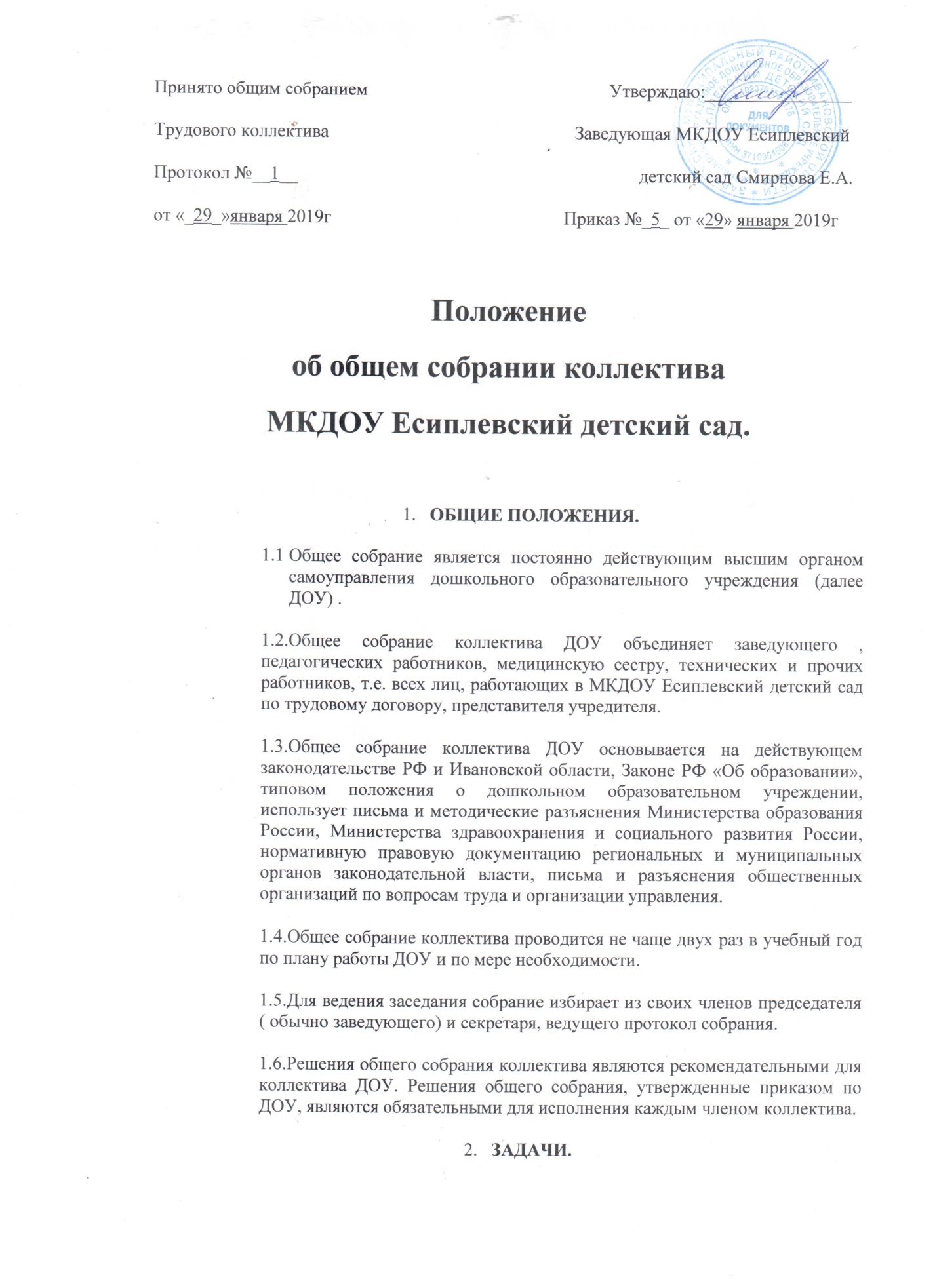 Работа над договором коллектива с руководством ДОУ (коллективным договором).Решение вопросов социальной защиты работниковОрганизация общественных работ.ФУНКЦИИОбсуждает и утверждает коллективный договор руководства и работников ДОУ. Организует работу комиссий, регулирующих исполнение коллективного договора. охране труда и технике безопасности;решению вопросов по социальной защиты;контролю исполнения трудовых договоров работниками ДОУ;распределению материальной помощи, надбавок и доплат к заработной плате работникам;разрешению трудовых споров.Утверждает локальные акты ДОУ в пределах установленной компетенции (договоры, соглашения и положения и др.)Подготавливает и заслушивает отчеты комиссий, в частности о работе по коллективному договору.Рассматривает перспективные планы развития ДОУ.Взаимодействует с другими органами самоуправления ДОУ по вопросам организации основной деятельности.Обсуждает вопросы необходимости реорганизации и ликвидации ДОУ.Права:Создавать временные и постоянные комиссии, решающие конфликтные вопросы о труде и трудовых взаимоотношениях в коллективе.Вносить изменения и дополнения в коллективный договор руководства и работников ДОУ.Определять представительство в суде интересов работников ДОУ.Вносить предложения о рассмотрении на собрании отдельных вопросов общественной жизни коллектива.ДОКУМЕНТАЦИЯ.Заседания общего собрания коллектива ДОУ оформляются протокольно. Протоколы подписываются председателем и секретарем совета. Нумерация протоколов ведется от начала календарного года.Книга протоколов общего собрания коллектива ДОУ входит в номенклатуру дел, хранится в учреждении и передается по акту при смене руководства ДОУ. Книга протоколов общего собрания коллектива ДОУ пронумеровывается постранично, прошнуровывается и скрепляется подписью и печатью руководителя ДОУ.